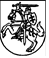 LIETUVOS RESPUBLIKOS SVEIKATOS APSAUGOS MINISTRASĮSAKYMASDĖL LIETUVOS RESPUBLIKOS SVEIKATOS APSAUGOS MINISTRO 2014 M. LIEPOS 16 D. ĮSAKYMO NR. V-825 „DĖL SVEIKO SENĖJIMO UŽTIKRINIMO LIETUVOJE 2014–2023 M. VEIKSMŲ PLANO PATVIRTINIMO“ PAKEITIMO2016 m. rugsėjo 13 d. Nr. V-1080VilniusP a k e i č i u Sveiko senėjimo užtikrinimo Lietuvoje 2014–2023 metų veiksmų planą, patvirtintą Lietuvos Respublikos sveikatos apsaugos ministro 2014 m. liepos 16 d. įsakymu Nr. V-825 „Dėl Sveiko senėjimo užtikrinimo Lietuvoje 2014–2023 m. veiksmų plano patvirtinimo“, ir 5 priedo „Kompleksinių slaugos ir geriatrinių sveikatos priežiūros paslaugų tinklo optimizavimo krypties aprašas“ 49.1 papunktį išdėstau taip:„49.1. dviejų geriatrijos centrų, glaudžiai bendradarbiaujančių su dviem universitetais, kurie ruošia gydytojus geriatrus, t. y. Vilniaus universiteto Medicinos fakulteto Vidaus ligų, šeimos medicinos ir onkologijos klinikos gerontologijos centru ir Lietuvos sveikatos mokslų universiteto Geriatrijos klinika, kūrimas Vilniaus ir Kauno ligoninėse, kuriose teikiamos antrinio ir tretinio lygio ambulatorinės ir stacionarinės paslaugos, dirba įvairių sričių sveikatos priežiūros specialistai, yra tinkama aplinka senyvo amžiaus žmonėms, pagal poreikį sukuriant reikalingą infrastruktūrą (modernizuojant patalpas ir įsigyjant / atnaujinant įrangą), stacionaro, dienos stacionaro ir ambulatorinėms paslaugoms koordinuoti ir teikti. Vykdytojai: VšĮ Vilniaus miesto klinikinė ligoninė, VšĮ Kauno klinikinė ligoninė;“. Krašto apsaugos ministras, pavaduojantis sveikatos apsaugos ministrą 				 Juozas Olekas